Kişisel Bilgiler2- YTÜ Kimya Mühendisliği Bölümü mezunlarının iş ortamının gerektirdiği yetenek ve beceriler açısından değerlendirilmesiKatılımınız için teşekkür ederiz.Varsa görüş ve önerilerinizi belirtiniz.Firmanızda çalışan YTÜ Kimya Mühendisliği mezunlarının iletişim bilgilerini bizimle paylaşmanızı rica ederiz.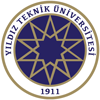 Sayın İlgili,Dünya standartlarında mühendisler yetiştirmeyi hedefleyen YTÜ Kimya Mühendisliği Bölümü, lisans eğitimi kalitesini daha da yükseltmek adına, iyileştirme çalışmalarına sürekli devam etmektedir. Mezunlarımızın iş ortamının gerektirdiği yetenek ve beceriler açısından siz işverenlerimizce değerlendirilmesi bölümümüz için önem arz etmektedir. Uygulanacak olan bu “İşveren Anketi” formunu doldurarak yapacağınız ve sürekli olacağını umduğumuz iş birliği ve katkılarınız için teşekkür ederiz.Bölüm BaşkanıAdınız, SoyadınızÖğrenim DurumunuzMesleğinizFirma/Kurum AdıGörev/PozisyonunuzFirmanın Faaliyet AlanıFirmadaki Toplam Kimya Mühendisi SayısıFirmadaki YTÜ Mezunu Kimya Mühendisi SayısıTüm Çalışan SayısıAdresTelefonFaxWeb AdresiE-mailDeğerlendirme Kriterleri5: Çok iyi 4: İyi 3: Yeterli 2: Zayıf 1: Çok zayıfDeğerlendirme Kriterleri5: Çok iyi 4: İyi 3: Yeterli 2: Zayıf 1: Çok zayıf1123451. YTÜ Kimya Mühendisliği Bölümü’nde aldığı lisans eğitimiMatematik ve fen bilimleri gibi konularda yeterli bilgi birikimi sağlamıştır.1. YTÜ Kimya Mühendisliği Bölümü’nde aldığı lisans eğitimiKimya Mühendisliğine özgü konularda yeterli bilgi birikimi sağlamıştır.1. YTÜ Kimya Mühendisliği Bölümü’nde aldığı lisans eğitimiKuramsal ve uygulamalı bilgileri Kimya Mühendisliği çözümleri için beraber kullanabilme becerisi sağlamıştır.2. YTÜ Kimya Mühendisliği Bölümü eğitimi, profesyonel yaşamdaProblem saptama, çözme ve uygulama becerisi sağlamıştır.2. YTÜ Kimya Mühendisliği Bölümü eğitimi, profesyonel yaşamdaUygun analitik yöntemleri ve modelleme tekniklerini seçme ve uygulama becerisi sağlamıştır. 3. YTÜ Kimya Mühendisliği eğitimi, karmaşık bir sistemi, sistem bileşenini ya da süreci analiz etme ve istenen gereksinimleri karşılamak üzere gerçekçi kısıtlar altındaTasarlama becerisi kazandırmıştır.3. YTÜ Kimya Mühendisliği eğitimi, karmaşık bir sistemi, sistem bileşenini ya da süreci analiz etme ve istenen gereksinimleri karşılamak üzere gerçekçi kısıtlar altındaUygulama becerisi kazandırmıştır.4. YTÜ Kimya Mühendisliği eğitimi Kimya Mühendisliği uygulamaları için gerekli olanModern teknik ve araçları seçme ve kullanma becerisi kazandırmıştır.4. YTÜ Kimya Mühendisliği eğitimi Kimya Mühendisliği uygulamaları için gerekli olanBilişim teknolojilerini etkin kullanma becerisi kazandırmıştır.5. YTÜ Kimya Mühendisliği eğitimi, karmaşık mühendislik problemlerinin veya disipline özgü araştırma konularının incelenmesi içinDeney tasarlama becerisi kazandırmıştır.5. YTÜ Kimya Mühendisliği eğitimi, karmaşık mühendislik problemlerinin veya disipline özgü araştırma konularının incelenmesi içinDeney yapma becerisi kazandırmıştır.5. YTÜ Kimya Mühendisliği eğitimi, karmaşık mühendislik problemlerinin veya disipline özgü araştırma konularının incelenmesi içinVeri toplama becerisi kazandırmıştır.5. YTÜ Kimya Mühendisliği eğitimi, karmaşık mühendislik problemlerinin veya disipline özgü araştırma konularının incelenmesi içinSonuçları analiz etme ve yorumlama becerisi kazandırmıştır.6. YTÜ Kimya Mühendisliği eğitimiBireysel olarak çalışma becerisi sağlamıştır.Bireysel olarak çalışma becerisi sağlamıştır.6. YTÜ Kimya Mühendisliği eğitimiDisiplin içi takımlarda etkin biçimde çalışabilme becerisi sağlamıştır.Disiplin içi takımlarda etkin biçimde çalışabilme becerisi sağlamıştır.6. YTÜ Kimya Mühendisliği eğitimiÇok disiplinli takımlarda etkin biçimde çalışabilme ve sorumluluk alma becerisi sağlamıştır.Çok disiplinli takımlarda etkin biçimde çalışabilme ve sorumluluk alma becerisi sağlamıştır.7. YTÜ Kimya Mühendisliği eğitimiBilgiye erişebilme ve bu amaçla kaynak araştırması yapabilme, veri tabanları ve diğer bilgi kaynaklarını kullanabilme becerisi sağlamıştır.Bilgiye erişebilme ve bu amaçla kaynak araştırması yapabilme, veri tabanları ve diğer bilgi kaynaklarını kullanabilme becerisi sağlamıştır.7. YTÜ Kimya Mühendisliği eğitimiYaşam boyu öğrenmenin gerekliliği bilinci ile bilim ve teknolojideki gelişmeleri izleme ve kendini sürekli yenileme becerisi sağlamıştır.Yaşam boyu öğrenmenin gerekliliği bilinci ile bilim ve teknolojideki gelişmeleri izleme ve kendini sürekli yenileme becerisi sağlamıştır.8. YTÜ Kimya Mühendisliği eğitimiTürkçe/İngilizce sözlü, yazılı etkin biçimde iletişim kurma ve etkin sunum yapabilme becerisi kazandırmıştır.Türkçe/İngilizce sözlü, yazılı etkin biçimde iletişim kurma ve etkin sunum yapabilme becerisi kazandırmıştır.8. YTÜ Kimya Mühendisliği eğitimiEn az bir yabancı dil bilgisi kazandırmıştır.En az bir yabancı dil bilgisi kazandırmıştır.8. YTÜ Kimya Mühendisliği eğitimiEtkin rapor yazma ve yazılı raporları anlama seviyesine getirmiştir.Etkin rapor yazma ve yazılı raporları anlama seviyesine getirmiştir.8. YTÜ Kimya Mühendisliği eğitimiTasarım ve üretim raporları hazırlayabilmeye olanak sağlamıştır.Tasarım ve üretim raporları hazırlayabilmeye olanak sağlamıştır.8. YTÜ Kimya Mühendisliği eğitimiAçık ve anlaşılır talimat verme ve alma becerisi kazandırmıştır.Açık ve anlaşılır talimat verme ve alma becerisi kazandırmıştır.9. YTÜ Kimya Mühendisliği eğitimiProje yönetimi ile iş hayatındaki uygulamalar hakkında yeterli eğitimi almasına olanak sağlamıştır.Proje yönetimi ile iş hayatındaki uygulamalar hakkında yeterli eğitimi almasına olanak sağlamıştır.9. YTÜ Kimya Mühendisliği eğitimiGirişimcilik, yenilikçilik ve sürdürülebilir kalkınma hakkında farkındalık sağlamıştır.Girişimcilik, yenilikçilik ve sürdürülebilir kalkınma hakkında farkındalık sağlamıştır.10. YTÜ Kimya Mühendisliği eğitimiMesleki ve etik sorumluluk bilinci kazandırmıştır.Mesleki ve etik sorumluluk bilinci kazandırmıştır.10. YTÜ Kimya Mühendisliği eğitimiMühendislik uygulamalarında kullanılan standartlar hakkında bilgi sağlamıştır.Mühendislik uygulamalarında kullanılan standartlar hakkında bilgi sağlamıştır.11. YTÜ Kimya Mühendisliği eğitimiMühendislik uygulamalarının evrensel ve toplumsal boyutlarda sağlık, çevre ve güvenlik üzerindeki etkileri ile çağın sorunları hakkında bilgi sağlamıştır.Mühendislik uygulamalarının evrensel ve toplumsal boyutlarda sağlık, çevre ve güvenlik üzerindeki etkileri ile çağın sorunları hakkında bilgi sağlamıştır.11. YTÜ Kimya Mühendisliği eğitimiMühendislik çözümlerinin hukuksal sonuçları konusunda farkındalık yaratmıştır.Mühendislik çözümlerinin hukuksal sonuçları konusunda farkındalık yaratmıştır.